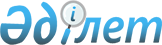 Жаңақала аудандық мәслихатының 2014 жылғы 22 желтоқсандағы № 24-3 "2015-2017 жылдарға арналған аудандық бюджет туралы" шешіміне өзгерістер енгізу туралы
					
			Күшін жойған
			
			
		
					Батыс Қазақстан облысы Жаңақала аудандық мәслихатының 2015 жылғы 21 желтоқсандағы № 31-2 шешімі. Батыс Қазақстан облысының Әділет департаментінде 2015 жылғы 30 желтоқсанда № 4209 болып тіркелді. Күші жойылды - Батыс Қазақстан облысы Жаңақала аудандық мәслихатының 2016 жылғы 18 ақпандағы № 33-15 шешімімен      Ескерту. Күші жойылды - Батыс Қазақстан облысы Жаңақала аудандық мәслихатының 18.02.2016 № 33-15 шешімімен.

      Қазақстан Республикасының 2008 жылғы 4 желтоқсандағы Бюджет кодексіне, Қазақстан Республикасының 2001 жылғы 23 қаңтардағы "Қазақстан Республикасындағы жергілікті мемлекеттік басқару және өзін-өзі басқару туралы" Заңына сәйкес, аудандық мәслихат ШЕШІМ ҚАБЫЛДАДЫ:

      1. Жаңақала аудандық мәслихатының 2014 жылғы 22 желтоқсандағы №24-3 "2015-2017 жылдарға арналған аудандық бюджет туралы" шешіміне (Нормативтік құқықтық актілерді мемлекеттік тіркеу тізілімінде №3763 тіркелген, 2015 жылғы 24 қаңтардағы "Жаңарған өңір" газетінде жарияланған) мынадай өзгерістер енгізілсін:

      1-тармақ мынадай редакцияда жазылсын:

      "1. 2015-2017 жылдарға арналған аудандық бюджет 1, 2 және 3-қосымшаларға сәйкес, соның ішінде 2015 жылға келесі көлемде бекітілсін:

      1) кірістер – 2 872 134 мың теңге:

      салықтық түсімдер – 547 608 мың теңге;

      салықтық емес түсімдер – 1 150 мың теңге;

      негізгі капиталды сатудан түсетін түсімдер – 300 мың теңге;

      трансферттер түсімі – 2 323 076 мың теңге;

      2) шығындар – 2 899 436 мың теңге;

      3) таза бюджеттік кредиттеу – 22 643 мың теңге:

      бюджеттік кредиттер – 35 812 мың теңге;

      бюджеттік кредиттерді өтеу – 13 169 мың теңге;

      4) қаржы активтерімен операциялар бойынша сальдо – 1 900 мың теңге:

      қаржы активтерін сатып алу – 1 900 мың теңге;

      мемлекеттің қаржы активтерін сатудан түсетін түсімдер – 0 теңге;

      5) бюджет тапшылығы (профициті) – -51 845 мың теңге;

      6) бюджет тапшылығын қаржыландыру (профицитін пайдалану) – 51 845 мың теңге:

      қарыздар түсімі – 35 676 мың теңге;

      қарыздарды өтеу – 13 169 мың теңге;

      бюджет қаражатының пайдаланылатын қалдықтары – 29 338 мың теңге.";

      көрсетілген шешімнің 1-қосымшасы осы шешімнің қосымшасына сәйкес жаңа редакцияда жазылсын.

      2. Жаңақала аудандық мәслихат аппаратының басшысы (С.Успанова) осы шешімнің әділет органдарында мемлекеттік тіркелуін, "Әділет" ақпараттық-құқықтық жүйесінде және бұқаралық ақпарат құралдарында ресми жариялануын қамтамасыз етсін.

      3. Осы шешім 2015 жылдың 1 қаңтарынан бастап қолданысқа енгізіледі.

 2015 жылға арналған аудандық бюджет
					© 2012. Қазақстан Республикасы Әділет министрлігінің «Қазақстан Республикасының Заңнама және құқықтық ақпарат институты» ШЖҚ РМК
				
      Сессия төрағасы

Б.Жагипаров

      Аудандық мәслихат хатшысы

З.Сисенғали
Аудандық мәслихаттың
2015 жылғы 21 желтоқсандағы
№31-2 шешіміне қосымшаАудандық мәслихаттың
2014 жылғы 22 желтоқсандағы
№24-3 шешіміне 1-қосымшаСанаты

Санаты

Санаты

Санаты

Санаты

Сома, мың теңге

Сыныбы

Сыныбы

Сыныбы

Сыныбы

Сома, мың теңге

Ішкі сыныбы

Ішкі сыныбы

Ішкі сыныбы

Сома, мың теңге

Ерекшелігі

Ерекшелігі

Сома, мың теңге

Атауы

Сома, мың теңге

1

2

3

4

5

6

1) Кірістер

 2 872 134

1

Салықтық түсімдер

547 608

01

Табыс салығы

126 851

2

Жеке табыс салығы

126 851

03

Әлеуметтік салық

107 781

1

Әлеуметтік салық

107 781

04

Меншікке салынатын салықтар

305 815

1

Мүлікке салынатын салықтар

280 187

3

Жер салығы

1 580

4

Көлік құралдарына салынатын салық

22 548

5

Бірыңғай жер салығы

1 500

05

Тауарларға, жұмыстарға және қызметтерге салынатын ішкі салықтар

5 861

2

Акциздер

1 400

3

Табиғи және басқа да ресурстарды пайдаланғаны үшін түсетін түсімдер

1 796

4

Кәсіпкерлік және кәсіби қызметті жүргізгені үшін алынатын алымдар

2 665

07

Басқа да салықтар

1 000

1

Басқа да салықтар

1 000

08

Заңдық маңызы бар әрекеттерді жасағаны және (немесе) оған уәкілеттігі бар мемлекеттік органдар немесе лауазымды адамдар құжаттар бергені үшін алынатын міндетті төлемдер

300

1

Мемлекеттік баж

300

2

Салықтық емес түсімдер

1 150

01

Мемлекеттік меншіктен түсетін кірістер

850

5

Мемлекет меншігіндегі мүлікті жалға беруден түсетін кірістер

850

06

Басқа да салықтық емес түсімдер

300

1

Басқа да салықтық емес түсімдер

300

3

Негізгі капиталды сатудан түсетін түсімдер

300

03

Жерді және материалдық емес активтерді сату

300

1

Жерді сату

300

4

Трансферттердің түсімдері

2 323 076

02

Мемлекеттік басқарудың жоғары тұрған органдарынан түсетін трансферттер

2 323 076

2

Облыстық бюджеттен түсетін трансферттер

2 323 076

Функционалдық топ

Функционалдық топ

Функционалдық топ

Функционалдық топ

Функционалдық топ

Сома, мың теңге

Функционалдық кіші топ

Функционалдық кіші топ

Функционалдық кіші топ

Функционалдық кіші топ

Сома, мың теңге

Бюджеттік бағдарламалардың әкімшісі

Бюджеттік бағдарламалардың әкімшісі

Бюджеттік бағдарламалардың әкімшісі

Сома, мың теңге

Бюджеттік бағдарлама

Бюджеттік бағдарлама

Сома, мың теңге

Атауы

Сома, мың теңге

1

2

3

4

5

6

2) Шығындар

2 899 436

01

Жалпы сипаттағы мемлекеттік қызметтер

229 852

1

Мемлекеттік басқарудың жалпы функцияларын орындайтын өкілді, атқарушы және басқа органдар

181 443

112

Аудан (облыстық маңызы бар қала) мәслихатының аппараты

11 305

001

Аудан (облыстық маңызы бар қала) мәслихатының қызметін қамтамасыз ету жөніндегі қызметтер

11 250

003

Мемлекеттік органның күрделі шығыстары

55

122

Аудан (облыстық маңызы бар қала) әкімінің аппараты

58 759

001

Аудан (облыстық маңызы бар қала) әкімінің қызметін қамтамасыз ету жөніндегі қызметтер

58 136

003

Мемлекеттік органның күрделі шығыстары

623

123

Қаладағы аудан, аудандық маңызы бар қала, кент, ауыл, ауылдық округ әкімінің аппараты

111 379

001

Қаладағы аудан, аудандық маңызы бар қала, кент, ауыл, ауылдық округ әкімінің қызметін қамтамасыз ету жөніндегі қызметтер

108 689

022

Мемлекеттік органның күрделі шығыстары

2 690

2

Қаржылық қызмет

412

459

Ауданның (облыстық маңызы бар қаланың) экономика және қаржы бөлімі

412

003

Салық салу мақсатында мүлікті бағалауды жүргізу

412

9

Жалпы сипаттағы өзге де мемлекеттік қызметтер

49 797

458

Ауданның (облыстық маңызы бар қаланың) тұрғын үй-коммуналдық шаруашылығы, жолаушылар көлігі және автомобиль жолдары бөлімі

35 110

001

Жергілікті деңгейде тұрғын үй-коммуналдық шаруашылығы, жолаушылар көлігі және автомобиль жолдары саласындағы мемлекеттік саясатты іске асыру жөніндегі қызметтер

13 236

013

Мемлекеттік органның күрделі шығыстары

21 874

459

Ауданның (облыстық маңызы бар қаланың) экономика және қаржы бөлімі

14 687

001

Ауданның (облыстық маңызы бар қаланың) экономикалық саясаттын қалыптастыру мен дамыту, мемлекеттік жоспарлау, бюджеттік атқару және коммуналдық меншігін басқару саласындағы мемлекеттік саясатты іске асыру жөніндегі қызметтер

12 657

015

Мемлекеттік органның күрделі шығыстары

230

008

Бюджеттік инвестициялық жобалардың техникалық-экономикалық негіздемелерін және концессиялық жобалардың конкурстық құжаттамаларын әзірлеу немесе түзету, сондай-ақ қажетті сараптамаларын жүргізу, концессиялық жобаларды консультативтік сүйемелдеу

1 800

02

Қорғаныс

3 887

1

Әскери мұқтаждар

3 887

122

Аудан (облыстық маңызы бар қала) әкімінің аппараты

3 887

005

Жалпыға бірдей әскери міндетті атқару шеңберіндегі іс-шаралар

3 887

04

Білім беру

1 899 286

1

Мектепке дейінгі тәрбие және оқыту

139 850

464

Ауданның (облыстық маңызы бар қаланың) білім бөлімі

139 850

009

Мектепке дейінгі тәрбие мен оқыту ұйымдарының қызметін қамтамасыз ету

134 507

040

Мектепке дейінгі білім беру ұйымдарында мемлекеттік білім беру тапсырысын іске асыруға

5 343

2

Бастауыш, негізгі орта және жалпы орта білім беру

1 427 654

457

Ауданның (облыстық маңызы бар қаланың) мәдениет, тілдерді дамыту, дене шынықтыру және спорт бөлімі

13 069

017

Балалар мен жасөспірімдерге спорт бойынша қосымша білім беру

13 069

464

Ауданның (облыстық маңызы бар қаланың) білім бөлімі

1 414 585

003

Жалпы білім беру

1 331 620

006

Балаларға қосымша білім беру

82 965

9

Білім беру саласындағы өзге де қызметтер

331 782

464

Ауданның (облыстық маңызы бар қаланың) білім бөлімі

60 836

001

Жергілікті деңгейде білім беру саласындағы мемлекеттік саясатты іске асыру жөніндегі қызметтер

6 711

004

Ауданның (облыстық маңызы бар қаланың) мемлекеттік білім беру мекемелерінде білім беру жүйесін ақпараттандыру

1 500

005

Ауданның (облыстық маңызы бар қаланың) мемлекеттік білім беру мекемелер үшін оқулықтар мен оқу-әдістемелік кешендерді сатып алу және жеткізу

25 855

007

Аудандық (қалалық) ауқымдағы мектеп олимпиадаларын және мектептен тыс іс-шараларды өткізу

99

015

Жетім баланы (жетім балаларды) және ата-аналарының қамқорынсыз қалған баланы (балаларды) күтіп-ұстауға қамқоршыларға (қорғаншыларға) ай сайынға ақшалай қаражат төлемі

6 757

029

Балалар мен жасөспірімдердің психикалық денсаулығын зерттеу және халыққа психологиялық-медициналық-педагогикалық консультациялық көмек көрсету

13 956

067

Ведомстволық бағыныстағы мемлекеттік мекемелерінің және ұйымдарының күрделі шығыстары

5 507

466

Ауданның (облыстық маңызы бар қаланың) сәулет, қала құрылысы және құрылыс бөлімі

271 397

037

Білім беру объектілерін салу және реконструкциялау

271 397

06

Әлеуметтік көмек және әлеуметтік қамсыздандыру

241 109

2

Әлеуметтік көмек

217 549

451

Ауданның (облыстық маңызы бар қаланың) жұмыспен қамту және әлеуметтік бағдарламалар бөлімі

217 549

002

Жұмыспен қамту бағдарламасы

56 980

005

Мемлекеттік атаулы әлеуметтік көмек

9 564

006

Тұрғын үйге көмек көрсету

4 500

007

Жергілікті өкілетті органдардың шешімі бойынша мұқтаж азаматтардың жекелеген топтарына әлеуметтік көмек

45 473

010

Үйден тәрбиеленіп оқытылатын мүгедек балаларды материалдық қамтамасыз ету

1 641

014

Мұқтаж азаматтарға үйде әлеуметтік көмек көрсету

30 774

016

18 жасқа дейінгі балаларға мемлекеттік жәрдемақылар

49 915

017

Мүгедектерді оңалту жеке бағдарламасына сәйкес, мұқтаж мүгедектерді міндетті гигиеналық құралдармен және ымдау тілі мамандарының қызмет көрсетуін, жеке көмекшілермен қамтамасыз ету

10 551

023

Жұмыспен қамту орталықтарының қызметін қамтамасыз ету

0

052

Ұлы Отан соғысындағы Жеңістің жетпіс жылдығына арналған іс-шараларды өткізу

8 151

9

Әлеуметтік көмек және әлеуметтік қамтамасыз ету салаларындағы өзге де қызметтер

23 560

451

Ауданның (облыстық маңызы бар қаланың) жұмыспен қамту және әлеуметтік бағдарламалар бөлімі

23 226

001

Жергілікті деңгейде халық үшін әлеуметтік бағдарламаларды жұмыспен қамтуды қамтамасыз етуді іске асыру саласындағы мемлекеттік саясатты іске асыру жөніндегі қызметтер

21 271

011

Жәрдемақыларды және басқа да әлеуметтік төлемдерді есептеу, төлеу мен жеткізу бойынша қызметтерге ақы төлеу

1 390

021

Мемлекеттік органның күрделі шығыстары

483

458

Ауданның (облыстық маңызы бар қаланың) тұрғын үй-коммуналдық шаруашылығы, жолаушылар көлігі және автомобиль жолдары бөлімі

416

050

Мүгедектердің құқықтарын қамтамасыз ету және өмір сүру сапасын жақсарту жөніндегі іс-шаралар жоспарын іске асыру

416

07

Тұрғын үй-коммуналдық шаруашылық

166 519

1

Тұрғын үй шаруашылығы

140 255

457

Ауданның (облыстық маңызы бар қаланың) мәдениет, тілдерді дамыту, дене шынықтыру және спорт бөлімі

14 811

024

Жұмыспен қамту 2020 жол картасы бойынша қалаларды және ауылдық елді мекендерді дамыту шеңберінде объектілерді жөндеу

14 811

458

Ауданның (облыстық маңызы бар қаланың) тұрғын үй-коммуналдық шаруашылығы, жолаушылар көлігі және автомобиль жолдары бөлімі

61 062

004

Азаматтардың жекелеген санаттарын тұрғын үймен қамтамасыз ету

3 112

041

Жұмыспен қамту 2020 жол картасы бойынша қалаларды және ауылдық елді мекендерді дамыту шеңберінде объектілерді жөндеу және абаттандыру

57 950

466

Ауданның (облыстық маңызы бар қаланың) сәулет, қала құрылысы және құрылыс бөлімі

64 382

004

Инженерлік-коммуникациялық инфрақұрылымды жобалау, дамыту және (немесе) жайластыру

64 382

2

Коммуналдық шаруашылық

1 993

123

Қаладағы аудан, аудандық маңызы бар қала, кент, ауыл, ауылдық округ әкімінің аппараты

1 993

014

Елді мекендерді сумен жабдықтауды ұйымдастыру

1 993

3

Елді-мекендерді абаттандыру

24 271

123

Қаладағы аудан, аудандық маңызы бар қала, кент, ауыл, ауылдық округ әкімінің аппараты

24 271

008

Елді мекендердегі көшелерді жарықтандыру

10 477

009

Елді мекендердің санитариясын қамтамасыз ету

1 524

011

Елді мекендерді абаттандыру мен көгалдандыру

12 270

08

Мәдениет, спорт, туризм және ақпараттық кеңістік

186 764

1

Мәдениет саласындағы қызмет

81 526

457

Ауданның (облыстық маңызы бар қаланың) мәдениет, тілдерді дамыту, дене шынықтыру және спорт бөлімі

81 526

003

Мәдени-демалыс жұмысын қолдау

81 526

2

Спорт

3 617

457

Ауданның (облыстық маңызы бар қаланың) мәдениет, тілдерді дамыту, дене шынықтыру және спорт бөлімі

3 617

009

Аудандық (облыстық маңызы бар қалалық) деңгейде спорттық жарыстар өткізу

3 617

3

Ақпараттық кеңістік

79 004

456

Ауданның (облыстық маңызы бар қаланың) ішкі саясат бөлімі

10 238

002

Мемлекеттік ақпараттық саясат жүргізу жөніндегі қызметтер

10 238

457

Ауданның (облыстық маңызы бар қаланың) мәдениет, тілдерді дамыту, дене шынықтыру және спорт бөлімі

68 766

006

Аудандық (қалалық) кітапханалардың жұмыс істеуі

68 766

9

Мәдениет, спорт, туризм және ақпараттық кеңістікті ұйымдастыру жөніндегі өзге де қызметтер

22 617

456

Ауданның (облыстық маңызы бар қаланың) ішкі саясат бөлімі

13 183

001

Жергілікті деңгейде ақпарат, мемлекеттілікті нығайту және азаматтардың әлеуметтік сенімділігін қалыптастыру саласында мемлекеттік саясатты іске асыру жөніндегі қызметтер

10 683

003

Жастар саясаты саласында іс-шараларды іске асыру

2 500

457

Ауданның (облыстық маңызы бар қаланың) мәдениет, тілдерді дамыту, дене шынықтыру және спорт бөлімі

9 434

001

Жергілікті деңгейде мәдениет, тілдерді дамыту, дене шынықтыру және спорт саласындағы мемлекеттік саясатты іске асыру жөніндегі қызметтер

9 184

032

Ведомстволық бағыныстағы мемлекеттік мекемелерінің және ұйымдарының күрделі шығыстары

250

10

Ауыл, су, орман, балық шаруашылығы, ерекше қорғалатын табиғи аумақтар, қоршаған ортаны және жануарлар дүниесін қорғау, жер қатынастары

103 149

1

Ауыл шаруашылығы

38 230

459

Ауданның (облыстық маңызы бар қаланың) экономика және қаржы бөлімі

10 636

099

Мамандардың әлеуметтік көмек көрсетуі жөніндегі шараларды іске асыру

10 636

473

Ауданның (облыстық маңызы бар қаланың) ветеринария бөлімі

16 581

001

Жергілікті деңгейде ветеринария саласындағы мемлекеттік саясатты іске асыру жөніндегі қызметтер

4 868

003

Мемлекеттік органның күрделі шығыстары

1 800

006

Ауру жануарларды санитарлық союды ұйымдастыру

1 800

007

Қаңғыбас иттер мен мысықтарды аулауды және жоюды ұйымдастыру

690

008

Алып қойылатын және жойылатын ауру жануарлардың, жануарлардан алынатын өнімдер мен шикізаттың құнын иелеріне өтеу

7 423

477

Ауданның (облыстық маңызы бар қаланың) ауыл шаруашылығы мен жер қатынастары бөлімі

11 013

001

Жергілікті деңгейде ауыл шаруашылығы және жер қатынастары саласындағы мемлекеттік саясатты іске асыру жөніндегі қызметтер

11 013

9

Ауыл, су, орман, балық шаруашылығы, қоршаған ортаны қорғау және жер қатынастары саласындағы басқа да қызметтер

64 919

473

Ауданның (облыстық маңызы бар қаланың) ветеринария бөлімі

64 919

011

Эпизоотияға қарсы іс-шаралар жүргізу

64 919

11

Өнеркәсіп, сәулет, қала құрылысы және құрылыс қызметі

10 892

2

Сәулет, қала құрылысы және құрылыс қызметі

10 892

466

Ауданның (облыстық маңызы бар қаланың) сәулет, қала құрылысы және құрылыс бөлімі

10 892

001

Құрылыс, облыс қалаларының, аудандарының және елді мекендерінің сәулеттік бейнесін жақсарту саласындағы мемлекеттік саясатты іске асыру және ауданның (облыстық маңызы бар қаланың) аумағын оңтайла және тиімді қала құрылыстық игеруді қамтамасыз ету жөніндегі қызметтер

10 860

015

Мемлекеттік органның күрделі шығыстары

32

12

Көлік және коммуникация

23 490

1

Автомобиль көлігі

23 490

123

Қаладағы аудан, аудандық маңызы бар қала, кент, ауыл, ауылдық округ әкімінің аппараты

1 661

013

Аудандық маңызы бар қалаларда, кенттерде, ауылдарда, ауылдық округтерде автомобиль жолдарының жұмыс істеуін қамтамасыз ету

1 661

458

Ауданның (облыстық маңызы бар қаланың) тұрғын үй-коммуналдық шаруашылығы, жолаушылар көлігі және автомобиль жолдары бөлімі

3 829

023

Автомобиль жолдарының жұмыс істеуін қамтамасыз ету

18 000

045

Аудандық маңызы бар автомобиль жолдарын және елді-мекендердің көшелерін күрделі және орташа жөндеу

3 829

13

Басқалар

32 241

3

Кәсіпкерлік қызметті қолдау және бәсекелестікті қорғау

6 175

469

Ауданның (облыстық маңызы бар қаланың) кәсіпкерлік бөлімі

6 175

001

Жергілікті деңгейде кәсіпкерлікті дамыту саласындағы мемлекеттік саясатты іске асыру жөніндегі қызметтер

5 644

004

Мемлекеттік органның күрделі шығыстары

531

9

Басқалар

26 066

123

Қаладағы аудан, аудандық маңызы бар қала, кент, ауыл, ауылдық округ әкімінің аппараты

32 241

040

"Өңірлерді дамыту" Бағдарламасы шеңберінде өңірлерді экономикалық дамытуға жәрдемдесу бойынша шараларды іске асыру

21 866

459

Ауданның (облыстық маңызы бар қаланың) экономика және қаржы бөлімі

4 200

012

Ауданның (облыстық маңызы бар қаланың) жергілікті атқарушы органының резерві

4 200

14

Борышқа қызмет көрсету

148

1

Борышқа қызмет көрсету

148

459

Ауданның (облыстық маңызы бар қаланың) экономика және қаржы бөлімі

148

021

Жергілікті атқарушы органдардың облыстық бюджеттен қарыздар бойынша сыйақылар мен өзге де төлемдерді төлеу бойынша борышына қызмет көрсету

148

15

Трансферттер

299

1

Трансферттер

299

459

Ауданның (облыстық маңызы бар қаланың) экономика және қаржы бөлімі

299

006

Нысаналы пайдаланылмаған (толық пайдаланылмаған) трансферттерді қайтару

186

016

Нысаналы мақсатқа сай пайдаланылмаған нысаналы трансферттерді қайтару

113

3) Таза бюджеттік кредиттеу

22 643

Бюджеттік кредиттер

35 812

10

Ауыл, су, орман, балық шаруашылығы, ерекше қорғалатын табиғи аумақтар, қоршаған ортаны және жануарлар дүниесін қорғау, жер қатынастары

35 812

1

Ауыл шаруашылығы

35 812

459

Ауданның (облыстық маңызы бар қаланың) экономика және қаржы бөлімі

35 812

018

Мамандарды әлеуметтік қолдау шараларын іске асыруға берілетін бюджеттік кредиттер

35 812

Санаты

Санаты

Санаты

Санаты

Санаты

Сома, мың теңге

Сыныбы

Сыныбы

Сыныбы

Сыныбы

Сома, мың теңге

Ішкі сыныбы

Ішкі сыныбы

Ішкі сыныбы

Сома, мың теңге

Ерекшелігі

Ерекшелігі

Сома, мың теңге

Атауы

Сома, мың теңге

1

2

3

4

5

6

5

Бюджеттік кредиттерді өтеу

13 169

01

Бюджеттік кредиттерді өтеу

13 169

1

Мемлекеттік бюджеттен берілген бюджеттік кредиттерді өтеу

13 169

4) Қаржы активтерімен жасалатын операциялар бойынша сальдо

1 900

Функционалдық топ

Функционалдық топ

Функционалдық топ

Функционалдық топ

Функционалдық топ

Сома, мың теңге

Функционалдық кіші топ

Функционалдық кіші топ

Функционалдық кіші топ

Функционалдық кіші топ

Сома, мың теңге

Бюджеттік бағдарламалардың әкімшісі

Бюджеттік бағдарламалардың әкімшісі

Бюджеттік бағдарламалардың әкімшісі

Сома, мың теңге

Бюджеттік бағдарлама

Бюджеттік бағдарлама

Сома, мың теңге

Атауы

Сома, мың теңге

1

2

3

4

5

6

Қаржы активтерін сатып алу

1 900

13

Басқалар

1 900

9

Басқалар

1 900

122

Аудан (облыстық маңызы бар қала) әкімінің аппараты

1 900

065

Заңды тұлғалардың жарғылық капиталын қалыптастыру немесе ұлғайту

1 900

Санаты

Санаты

Санаты

Санаты

Санаты

Сома, мың теңге

Сыныбы

Сыныбы

Сыныбы

Сыныбы

Сома, мың теңге

Ішкі сыныбы

Ішкі сыныбы

Ішкі сыныбы

Сома, мың теңге

Ерекшелігі

Ерекшелігі

Сома, мың теңге

Атауы

Сома, мың теңге

1

2

3

4

5

6

6

Мемлекеттің қаржы активтерін сатудан түсетін түсімдер

0

01

Мемлекеттің қаржы активтерін сатудан түсетін түсімдер

0

1

Қаржы активтерін ел ішінде сатудан түсетін түсімдер

0

5) Бюджет тапшылығы (профициті)

-51 845

6) Бюджет тапшылығын қаржыландыру (профицитін пайдалану)

51 845

7

Қарыздар түсімі

35 676

01

Мемлекеттік ішкі қарыздар

35 676

2

Қарыз алу келісім-шарттары

35 676

03

Ауданның (облыстық маңызы бар қаланың) жергілікті атқарушы органы алатын қарыздар

35 676

Функционалдық топ

Функционалдық топ

Функционалдық топ

Функционалдық топ

Функционалдық топ

Сома, мың теңге

Функционалдық кіші топ

Функционалдық кіші топ

Функционалдық кіші топ

Функционалдық кіші топ

Сома, мың теңге

Бюджеттік бағдарламалардың әкімшісі

Бюджеттік бағдарламалардың әкімшісі

Бюджеттік бағдарламалардың әкімшісі

Сома, мың теңге

Бюджеттік бағдарлама

Бюджеттік бағдарлама

Сома, мың теңге

Атауы

Сома, мың теңге

1

2

3

4

5

6

16

Қарыздарды өтеу

13 169

1

Қарыздарды өтеу

13 169

459

Ауданның (облыстық маңызы бар қаланың) экономика және қаржы бөлімі

13 169

005

Жергілікті атқарушы органның жоғары тұрған бюджет алдындағы борышын өтеу

13 169

Санаты

Санаты

Санаты

Санаты

Санаты

Сома, мың теңге

Сыныбы

Сыныбы

Сыныбы

Сыныбы

Сома, мың теңге

Ішкі сыныбы

Ішкі сыныбы

Ішкі сыныбы

Сома, мың теңге

Ерекшелігі

Ерекшелігі

Сома, мың теңге

Атауы

Сома, мың теңге

1

2

3

4

5

6

8

Бюджет қаражаттарының пайдаланылатын қалдықтары

29 338

01

Бюджет қаражаты қалдықтары

29 338

1

Бюджет қаражатының бос қалдықтары

29 338

01

Бюджет қаражатының бос қалдықтары

29 338

